…/…/20Öğr. Gör. Volkan GüloğluBasın, Halkla İlişkiler ve Protokol Müdürlüğü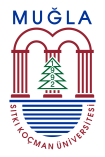 BİLİMSEL /  KÜLTÜREL / SPORTİF BAŞARI DUYURUSU TALEP FORMUBİLİMSEL /  KÜLTÜREL / SPORTİF BAŞARI DUYURUSU TALEP FORMUBİLİMSEL /  KÜLTÜREL / SPORTİF BAŞARI DUYURUSU TALEP FORMUBİLİMSEL /  KÜLTÜREL / SPORTİF BAŞARI DUYURUSU TALEP FORMUBİLİMSEL /  KÜLTÜREL / SPORTİF BAŞARI DUYURUSU TALEP FORMUBİLİMSEL /  KÜLTÜREL / SPORTİF BAŞARI DUYURUSU TALEP FORMUMUĞLA SITKI KOÇMAN ÜNİVERSİTESİ REKTÖRLÜĞÜNE                                                                                                                                                         … / … / 20Aşağıda belirtilen etkinliğe destek sağlanması hususunda bilgilerinizi ve gereğini arz ederim.MUĞLA SITKI KOÇMAN ÜNİVERSİTESİ REKTÖRLÜĞÜNE                                                                                                                                                         … / … / 20Aşağıda belirtilen etkinliğe destek sağlanması hususunda bilgilerinizi ve gereğini arz ederim.MUĞLA SITKI KOÇMAN ÜNİVERSİTESİ REKTÖRLÜĞÜNE                                                                                                                                                         … / … / 20Aşağıda belirtilen etkinliğe destek sağlanması hususunda bilgilerinizi ve gereğini arz ederim.MUĞLA SITKI KOÇMAN ÜNİVERSİTESİ REKTÖRLÜĞÜNE                                                                                                                                                         … / … / 20Aşağıda belirtilen etkinliğe destek sağlanması hususunda bilgilerinizi ve gereğini arz ederim.MUĞLA SITKI KOÇMAN ÜNİVERSİTESİ REKTÖRLÜĞÜNE                                                                                                                                                         … / … / 20Aşağıda belirtilen etkinliğe destek sağlanması hususunda bilgilerinizi ve gereğini arz ederim.MUĞLA SITKI KOÇMAN ÜNİVERSİTESİ REKTÖRLÜĞÜNE                                                                                                                                                         … / … / 20Aşağıda belirtilen etkinliğe destek sağlanması hususunda bilgilerinizi ve gereğini arz ederim.MUĞLA SITKI KOÇMAN ÜNİVERSİTESİ REKTÖRLÜĞÜNE                                                                                                                                                         … / … / 20Aşağıda belirtilen etkinliğe destek sağlanması hususunda bilgilerinizi ve gereğini arz ederim.İmzaAd Soyad, Unvan(Anabilim Dalı/Program Başkanı)İmzaAd Soyad, Unvan(Anabilim Dalı/Program Başkanı)İmzaAd Soyad, Unvan(Bölüm Başkanı)İmzaAd Soyad, Unvan(Bölüm Başkanı)İmzaAd Soyad, Unvan(Dekan - Müdür)İmzaAd Soyad, Unvan(Dekan - Müdür)İmzaAd Soyad, Unvan(Dekan - Müdür)DUYURU BAŞLIĞIDUYURU BAŞLIĞIDUYURU İÇERİĞİDUYURU İÇERİĞİDUYURU İÇERİĞİDUYURU İÇERİĞİDUYURU İÇERİĞİDuyuru Talebinde bulunan Kişinin Adı Soyadı Unvanı: Duyuru Talebinde bulunan Kişinin Adı Soyadı Unvanı: Duyuru Talebinde bulunan Kişinin Adı Soyadı Unvanı: Duyuru Talebinde bulunan Kişinin Adı Soyadı Unvanı: Duyuru Talebinde bulunan Kişinin Adı Soyadı Unvanı: Duyuru Talebinde bulunan Kişinin Adı Soyadı Unvanı: Duyuru Talebinde bulunan Kişinin Adı Soyadı Unvanı: E posta:    E posta:    E posta:    İş Tel:Cep Tel: Cep Tel: Cep Tel:      Basın Halkla İlişkiler ve Protokol Müdürlüğünden Talep Edilenler     Basın Halkla İlişkiler ve Protokol Müdürlüğünden Talep Edilenler     Basın Halkla İlişkiler ve Protokol Müdürlüğünden Talep Edilenler     Basın Halkla İlişkiler ve Protokol Müdürlüğünden Talep Edilenler     Basın Halkla İlişkiler ve Protokol Müdürlüğünden Talep EdilenlerUygunUygun DeğilWeb DuyurusuWeb DuyurusuWeb DuyurusuWeb DuyurusuWeb Duyurusu